Year 3 Writing 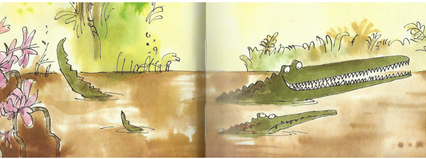 Week 2  Lesson 4
LO: To use conjunctions to extend sentences.Success Criteria:
1. Choose a conjunction from the table to join two ideas within a sentence.2. Include the normal range of punctuation in your sentences.3. Re-read to check the sentences make sense.4. Start each sentence on a new line.5. You can use different conjunctions of your own choice if it makes more sense.E.g. The Enormous Crocodile was trying to catch children although the other animals were trying to protect them. Extra challenge (optional):Try to include a fronted adverbial at the start of some of your sentences.E.g. In the park, the Enormous Crocodile was trying to catch children but meanwhile the other animals were trying to protect them. Year 3 Writing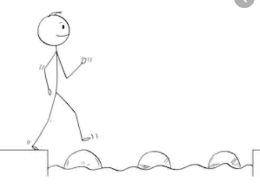 Steppingstone activity
Lesson 4
LO: To join ideas within a sentenceSuccess Criteria:Read the pairs of sentences.Join the red and black parts with a word from the table.Check your sentence make sense.Include correct capital letters/full-stops.Start each new sentence on a new line.ExampleThe crocodile was mean because it was very greedy.Extra challenge (optional):Write some sentences that use your own ideas and words but are joined by words from the table.